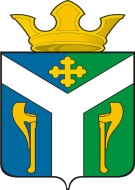 АДМИНИСТРАЦИЯ    УСТЬ – НИЦИНСКОГО СЕЛЬСКОГО ПОСЕЛЕНИЯПОСТАНОВЛЕНИЕ________________________________________________________________16.05.2016                                                                                                        № 201с. Усть-НицинскоеОб утверждении Программы проведения проверки готовности потребителей тепловой энергии, теплоснабжающих и теплосетевых организаций к отопительному  периоду  2016-2017 гг. в Усть-Ницинском сельском поселении          В соответствии с Федеральным законом от 06.10.2013 № 131 «Об общих принципах организации местного самоуправления в Российской Федерации», с Федерального закона от 27.07.2010 № 190-ФЗ «О теплоснабжении», приказа Министерства энергетики Российской Федерации от 12.03.2013 № 103 «Об утверждении правил оценки готовности к отопительному периоду»ПОСТАНОВЛЯЮ:   1. Утвердить   Программу проведения проверки готовности  потребителей тепловой энергии,  теплоснабжающих и теплосетевых организаций к отопительному периоду 2016-2017 гг. в Усть-Ницинском сельском поселении (приложение № 1)   2. Опубликовать настоящее постановление в «Информационном вестнике Усть-Ницинского сельского поселения» и разместить  на  официальном сайте  Усть-Ницинского сельского поселения   в сети «Интернет».   3. Контроль  за выполнением настоящего постановления оставляю за  собой.Глава Усть-Ницинскогосельского поселения                                                                   К.Г.Судакова                 Приложение № 1                УТВЕРЖДЕНА                                                                                                                        постановлением администрации                                                                                 Усть-Ницинского сельского поселенияот 16.05.2016г. №  201Программапроведения проверок готовности потребителей тепловой энергии,теплоснабжающих и теплосетевых организаций к отопительному периоду 2016-2017 гг. в Усть-Ницинском сельском поселении1. Общие положения         Настоящая  Программа проведения проверок готовности потребителей тепловой энергии, теплоснабжающих и теплосетевых организаций к отопительному периоду  2016-2017 гг.  в Усть-Ницинском сельском поселении (далее - Программа) разработана в соответствии с Федеральным законом от 27 июля 2010 года N 190-ФЗ "О теплоснабжении", Правилами оценки готовности к отопительному периоду, утвержденными Приказом Министерства энергетики Российской Федерации от 12 марта 2013 года  N 103.        Обеспечение надежности функционирования объектов жилищно-коммунального хозяйства, своевременная и всесторонняя подготовка к отопительному периоду и его организованное проведение, в целях достижения устойчивого тепло-, водо-, электро-, газо- и топливоснабжения  потребителей, поддержания необходимых параметров энергоносителей и обеспечения нормативного температурного режима в зданиях с учетом их назначения и платежной дисциплины потребителей жилищно-коммунальных услуг, являются важнейшей задачей органов местного самоуправления, организаций жилищно-коммунального хозяйства.         Подготовка объектов жилищно-коммунального хозяйства к отопительному периоду проводится в целях исключения влияния температурных и других погодных факторов на надежность их работы, предупреждения сверхнормативного износа и выхода из строя, а также для обеспечения требуемых условий жизнедеятельности населения и режимов функционирования систем коммунальной инфраструктуры и инженерно-технического обеспечения зданий в отопительный период.     В отношении многоквартирных домов проверка осуществляется путем определения соответствия требованиям настоящей Программы:- лиц, осуществляющих в соответствии с жилищным законодательством управление многоквартирным домом и приобретающих тепловую энергию (мощность) и (или) теплоноситель для оказания коммунальных услуг в части отопления и горячего водоснабжения. В отношении указанных лиц также осуществляется проверка проводимых ими мероприятий по подготовке к отопительному периоду;- лиц, являющихся собственниками жилых и нежилых помещений в многоквартирном доме, заключивших в соответствии с жилищным законодательством договоры теплоснабжения с теплоснабжающей организацией.          Непосредственная ответственность за качество организации и контроль проведения мероприятий по подготовке к отопительному периоду теплоснабжающих и теплосетевых организаций, потребителей тепловой энергии, теплопотребляющие установки которых подключены к системе теплоснабжения, возлагается на руководителей организаций.          Проверка готовности к отопительному периоду осуществляется комиссией (далее - Комиссия), состав которой утверждается постановлением администрации Усть-Ницинского сельского поселения.                       2.  Работа комиссии по проверке готовности                                       к отопительному периоду       2.1 Администрация Усть-Ницинского сельского поселения организует:       - работу комиссии по проверке готовности к отопительному периоду источников теплоснабжения, тепловых сетей муниципальных образований и в целом теплоснабжающих организаций;       - работу комиссии по проверке готовности к отопительному периоду объектов жилищно-коммунального хозяйства и социальной сферы;       - проверку готовности жилищного фонда к приему тепла, коммунальных сооружений к отопительному периоду, укомплектованность аварийных бригад подготовленным и аттестованным персоналом, обеспеченность их аварийным запасом ТМС, топливом.  2.2. Работа Комиссии осуществляется в соответствии с графиком проведения проверки готовности к отопительному периоду (таблица 1), в котором указываются:- объекты, подлежащие проверке;- сроки проведения проверки;- документы, проверяемые в ходе проведения проверки.Таблица 1График проведения проверки готовности к отопительному периоду        При проверке Комиссией проверяется  выполнение требований, установленных Приложениями 3 и 4 настоящей Программы проведения проверки готовности к отопительному периоду 2016 – 2017 годов.  Проверка выполнения теплосетевыми и теплоснабжающими организациями требований, установленных Правилами оценки готовности к отопительному периоду, утвержденных Приказом Министерства энергетики РФ от 12.03.2013 г. № 103 (далее Правила), осуществляется Комиссией на предмет соблюдения соответствующих обязательных требований, установленных техническими регламентами и иными нормативными правовыми актами в сфере теплоснабжения.В случае отсутствия обязательных требований, технических регламентов или иных нормативных правовых актов в сфере теплоснабжения в отношении требований установленных Правилами, Комиссия осуществляет проверку соблюдения локальных актов организаций, подлежащих проверке, регулирующих порядок подготовки к отопительному периоду.        2.3 В целях проведения проверки комиссии рассматривают документы, подтверждающие выполнение требований по готовности, а при необходимости - проводят осмотр объектов проверки. 2.4 Результаты проверки оформляются актом проверки готовности к отопительному периоду (далее - акт), который составляется не позднее одного дня с даты завершения проверки, по рекомендуемому образцу согласно Приложению № 1 к настоящей Программе.В акте содержатся следующие выводы комиссии по итогам проверки:1) объект проверки готов к отопительному периоду;2) объект проверки будет готов к отопительному периоду при условии устранения в установленный срок замечаний к требованиям по готовности, выданных комиссией;3) объект проверки не готов к отопительному периоду.При наличии у комиссии замечаний к выполнению требований по готовности или при невыполнении требований по готовности к акту прилагается перечень замечаний (далее - Перечень) с указанием сроков их устранения.2.5 Паспорт готовности к отопительному периоду (далее - паспорт) составляется по рекомендуемому образцу согласно Приложению № 2 к настоящей Программе и выдается администрацией Усть-Ницинского сельского поселения (далее администрацией), образовавшей комиссию, по каждому объекту проверки в течение 15 дней с даты подписания акта в случае, если объект проверки готов к отопительному периоду, а также в случае, если замечания к требованиям по готовности, выданные комиссией, устранены в срок, установленный Перечнем.В случае устранения указанных в Перечне замечаний к выполнению (невыполнению) требований по готовности в сроки, установленные в таблице 1 настоящей Программы, комиссией проводится повторная проверка, по результатам которой составляется новый акт.       Организация, не получившая по объектам проверки паспорт готовности до 15 сентября 2016 года, обязана продолжить подготовку к отопительному периоду и устранение указанных в Перечне к акту замечаний к выполнению (невыполнению) требований по готовности. После уведомления комиссии об устранении замечаний к выполнению (невыполнению) требований по готовности осуществляется повторная проверка. При положительном заключении комиссии оформляется повторный акт с выводом о готовности к отопительному периоду, но без выдачи паспорта в текущий отопительный период.       Комиссия имеет право запрашивать от предприятий и организаций письменную и устную информацию, необходимую для работы Комиссии.3. Порядок взаимодействия теплоснабжающих и теплосетевых организаций, потребителей тепловой энергии, теплопотребляющие установки которых подключены к системе теплоснабжения с Комиссией       1. Теплоснабжающие и теплосетевые организации представляют в администрацию информацию по выполнению требований по готовности, указанных в приложении N 3 к настоящей Программе.        2. Потребители тепловой энергии, представляют в администрацию документы по выполнению требований по готовности, указанных в приложении N 4 к настоящей Программе.        3. Теплоснабжающая организация осуществляет допуск в эксплуатацию узлов учета тепловой энергии потребителей, присутствует при испытаниях оборудования тепловых пунктов на плотность и прочность, при проведении гидропневматической промывке систем теплопотребления теплофикационной водой и проводит осмотр  объектов проверки.         4. Теплоснабжающая организация оформляет Акт готовности  к отопительному периоду и представляет его в Комиссию для рассмотрения.           5. Комиссия рассматривает документы, подтверждающие выполнение требований готовности в соответствии с 2.3 Программы.  Приложение № 1                                                                                к программе проведения проверки                                                                                    готовности к отопительному периодуАКТпроверки готовности к отопительному периоду ____/____ гг.__________________________               "__" _________________ 20__ г.(место составления акта)                   (дата составления акта)Комиссия, образованная _______________________________________ ________________________________________________________________,(форма документа и его реквизиты, которым образована комиссия)в   соответствии   с   программой    проведения   проверки   готовности   котопительному   периоду   от "__" _________________ 20__ г.,   утвержденной ________________________________________________________________________________________________________________________,с  "__" _____________ 20__ г. по "__" ____________ 20__ г. в соответствии сФедеральным  законом   от   27  июля  . N 190-ФЗ  "О  теплоснабжении" провела проверку готовности к отопительному периоду _________________________________________________________________________________________________________________________________(наименование теплосетевой организации, потребителя тепловой энергии, муниципального образования, теплоснабжающейорганизации, в отношении которого проводилась проверка готовности к отопительному периоду)Проверка  готовности   к  отопительному  периоду  проводилась  в   отношении  следующих объектов:1. ________________________;2. ________________________;3. ________________________;........В ходе проведения проверки  готовности  к  отопительному  периоду  комиссия установила: ______________________________________________________________.(готовность/неготовность к работе в отопительном периоде)Вывод комиссии по итогам проведения  проверки  готовности  к  отопительному периоду: ______________________________________________________________________________________________________________________________________________________________________________________________________.Приложение к акту проверки готовности к отопительному периоду ____/____ гг.Председатель комиссии:    _________________________________________________                                                            (подпись, расшифровка подписи)Члены комиссии:           _________________________________________________                                                          (подпись, расшифровка подписи)                                         _________________________________________________                                                  (подпись, расшифровка подписи)_________________________________________________С актом проверки готовности ознакомлен, один экземпляр акта получил:«__» _____________ 20__ г.  _______________________________________________*При наличии у комиссии замечаний к выполнению требований по готовности или при невыполнении требований по готовности к акту прилагается перечень замечаний с указанием сроков их устранения. Приложение № 2                                                                                к программе проведения проверки                                                                                    готовности к отопительному периодуПАСПОРТготовности к отопительному периоду ____/____ гг.Выдан____________________________________________________________________,                   (полное наименование муниципального образования, теплоснабжающей                    организации, теплосетевой организации, потребителя тепловой энергии, в                отношении которого проводилась проверка готовности к отопительному  периоду).В отношении следующих объектов, по которым проводилась проверка  готовности к отопительному периоду:1. ________________________;2. ________________________;3. ________________________;........Основание выдачи паспорта готовности к отопительному периоду:Акт проверки готовности к отопительному периоду от ______ N ______   ______________________________________     (подпись, расшифровка подписи и печать     уполномоченного органа, образовавшего        комиссию по проведению проверки     готовности к отопительному периоду)      Приложение № 3                                                                                к программе проведения проверки                                                                                    готовности к отопительному периодуТребования по готовности к отопительному периодудля теплоснабжающих и теплосетевых организацийВ целях оценки готовности теплоснабжающих и теплосетевых организаций к отопительному периоду уполномоченным органом должны быть проверены в отношении данных организаций:1) наличие соглашения об управлении системой теплоснабжения, заключенного в порядке, установленном Законом о теплоснабжении;2) готовность к выполнению графика тепловых нагрузок, поддержанию температурного графика, утвержденного схемой теплоснабжения;3) соблюдение критериев надежности теплоснабжения, установленных техническими регламентами;4) наличие нормативных запасов топлива на источниках тепловой энергии;5) функционирование эксплуатационной, диспетчерской и аварийной служб, а именно:укомплектованность указанных служб персоналом;обеспеченность персонала средствами индивидуальной и коллективной защиты, спецодеждой, инструментами и необходимой для производства работ оснасткой, нормативно-технической и оперативной документацией, инструкциями, схемами, первичными средствами пожаротушения;6) проведение наладки принадлежащих им тепловых сетей;7) организация контроля режимов потребления тепловой энергии;8) обеспечение качества теплоносителей;9) организация коммерческого учета приобретаемой и реализуемой тепловой энергии;10) обеспечение проверки качества строительства принадлежащих им тепловых сетей, в том числе предоставление гарантий на работы и материалы, применяемые при строительстве, в соответствии Законом о теплоснабжении;11) обеспечение безаварийной работы объектов теплоснабжения и надежного теплоснабжения потребителей тепловой энергии, а именно:готовность систем приема и разгрузки топлива, топливоприготовления и топливоподачи;соблюдение водно-химического режима;отсутствие фактов эксплуатации теплоэнергетического оборудования сверх ресурса без проведения соответствующих организационно-технических мероприятий по продлению срока его эксплуатации;наличие утвержденных графиков ограничения теплоснабжения при дефиците тепловой мощности тепловых источников и пропускной способности тепловых сетей;наличие расчетов допустимого времени устранения аварийных нарушений теплоснабжения  жилых домов;наличие порядка ликвидации аварийных ситуаций в системах теплоснабжения с учетом взаимодействия тепло-, электро-, топливо- и водоснабжающих организаций, потребителей тепловой энергии, ремонтно-строительных и транспортных организаций, а также органов местного самоуправления;проведение гидравлических и тепловых испытаний тепловых сетей;выполнение утвержденного плана подготовки к работе в отопительный период, в который включено проведение необходимого технического освидетельствования и диагностики оборудования, участвующего в обеспечении теплоснабжения;выполнение планового графика ремонта тепловых сетей и источников тепловой энергии;наличие договоров поставки топлива, не допускающих перебоев поставки и снижения установленных нормативов запасов топлива;12) наличие документов, определяющих разграничение эксплуатационной ответственности между потребителями тепловой энергии, теплоснабжающими и теплосетевыми организациями;13) отсутствие не выполненных в установленные сроки предписаний, влияющих на надежность работы в отопительный период, выданных уполномоченными на осуществление государственного контроля (надзора) органами государственной власти и уполномоченными на осуществление муниципального контроля органами местного самоуправления;14) работоспособность автоматических регуляторов при их наличии.В отношении объектов по производству тепловой и электрической энергии в режиме комбинированной выработки проверяется только наличие документа о готовности к отопительному сезону, полученного в соответствии с законодательством об электроэнергетике.К обстоятельствам, при несоблюдении которых в отношении теплоснабжающих и теплосетевых организаций составляется акт  с приложением  Перечня с указанием сроков устранения замечаний, относится несоблюдение требований, указанных в пунктах 1, 7, 9 и 10.   Приложение № 4                                                                                к программе проведения проверки                                                                                    готовности к отопительному периодуТребования по готовности к отопительному периодудля потребителей тепловой энергии     В целях оценки готовности потребителей тепловой энергии к отопительному периоду Комиссией должны быть проверены:    1) устранение выявленных в порядке, установленном законодательством Российской Федерации, нарушений в тепловых и гидравлических режимах работы тепловых энергоустановок;2) проведение промывки оборудования и коммуникаций теплопотребляющих установок;3) разработка эксплуатационных режимов, а также мероприятий по их внедрению;4) выполнение плана ремонтных работ и качество их выполнения;5) состояние тепловых сетей, принадлежащих потребителю тепловой энергии;6) состояние утепления зданий (чердаки, лестничные клетки, подвалы, двери) и центральных тепловых пунктов, а также индивидуальных тепловых пунктов;7) состояние трубопроводов, арматуры и тепловой изоляции в пределах тепловых пунктов;8) наличие и работоспособность приборов учета, работоспособность автоматических регуляторов при их наличии;9) работоспособность защиты систем теплопотребления;10) наличие паспортов теплопотребляющих установок, принципиальных схем и инструкций для обслуживающего персонала и соответствие их действительности;11) отсутствие прямых соединений оборудования тепловых пунктов с водопроводом и канализацией;12) плотность оборудования тепловых пунктов;13) наличие пломб на расчетных шайбах и соплах элеваторов;14) отсутствие задолженности за поставленные тепловую энергию (мощность),  теплоноситель;15) наличие собственных и (или) привлеченных ремонтных бригад и обеспеченность их материально-техническими ресурсами для осуществления надлежащей эксплуатации  теплопотребляющих установок;16) проведение испытания оборудования теплопотребляющих установок на плотность и прочность;17) надежность теплоснабжения потребителей тепловой энергии.       К обстоятельствам, при несоблюдении которых в отношении потребителей тепловой энергии составляется акт  с приложением Перечня с указанием сроков устранения замечаний, относятся несоблюдение требований, указанных в пунктах 8, 13, 14.№ п/пОбъекты, подлежащие проверкеКоличествообъектовСроки проведения проверкиДокументы, проверяемые в ходе проведения проверки1МУП «Жилкомсервис»215 - 19.08.2016 г.В соответствии с Приложением 32МБУК «Усть-Ницинский КДЦ»929 - 30.08.2016 г. В соответствии с Приложением 43Многоквартирные жилые дома822 - 26.08.2016гВ соответствии с Приложением 4